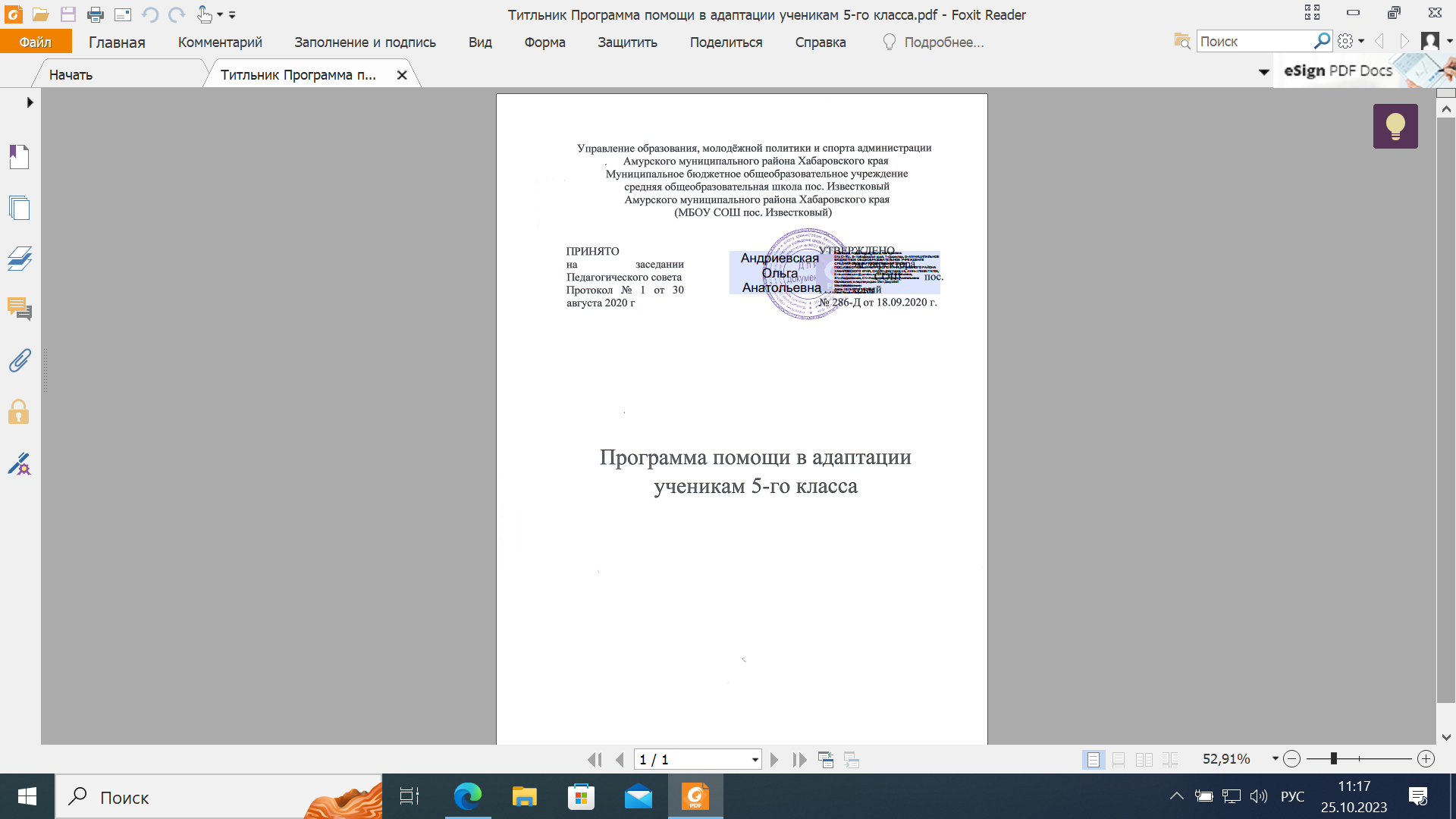 Пояснительная записка Пятый класс школы – один из наиболее существенных критических периодов в жизни детей. У ребенка меняется привычный уклад жизни, появляется новый круг общения, новые обязанности. Переход в 5-ый класс приводит к возникновению эмоционально- стрессовой ситуации: новые учителя, кабинетная система, классный руководитель. Адаптация (приспособление, привыкание к новым условиям) – сложный и зачастую продолжительный процесс. Она зависит как от индивидуальных свойств личности, так и от помощи окружающих. В программе разработана определенная система действий, направленных на создание комфортных и благоприятных условий учебно-воспитательного процесса. В реализации программы задействованы учителя пятых классов, учителя-предметники, работающие в 5-ых классах, медицинская служба, психолог, социальный педагог, родители, администрация. Задачи, стоящие перед коллективами школ: создание максимально благоприятных условий для адаптации пятиклассников к школе; оказание психологической помощи и поддержки ребенку и родителям; формирование у обучающихся позитивного отношения к школе; развитие у обучающихся социальных и обще-учебных навыков; Цель программы: Организация образовательного процесса пятиклассников с учетом индивидуальных и возрастных свойств личности ребенка в адаптационный период; Предупреждение и преодоление трудностей адаптационного периода у учащихся 5-ого класса Сохранение здоровья и эмоционального благополучия ребенка при переходе из начальной школы в 5-ый классПланируемый результат: создание комфортных и благоприятных условий образовательного процесса, способствующих успешной и скоротечной адаптации пятиклассников. Раздел 1. Целенаправленная педагогическая деятельность по адаптации учащихся 5-го класса. 1.Организационная работа 2.Работа с педагогическим коллективом 3.Этап подготовки к переходу в 5-ый класс. Знакомство с будущими пятиклассниками 4.Сопровождение обучающихся 5-ых классов. 5.Работа с обучающимися Раздел 2 .Координация деятельности педагогического коллектива в период адаптации пятиклассников Раздел 3.  Аналитическая деятельность. Подведение итогов Подготовка классным руководителем совместно с психологом на каждого ученика 4-го класса развернутой характеристики, с отражением личностных и характерологических особенностей, интеллектуальных возможностей (в том числе темп деятельности, мотивы учебной деятельности, интересы, самооценка, уровень притязаний).  Подготовка анализа реализации деятельности по воспитанию и социализации учащихся классными руководителями 4-ых классов, 5-ых классов Подготовка аналитических справок по итогам классно-обобщающего контроля в 5-ых классах, отчетов учителей-предметников и классных руководителей. Выработка рекомендаций и решений. Выявление проблем, требующих дальнейшего контроля. Проведение родительских собраний «Анализ итогов совместной деятельности школы, родителей в период адаптации». № Вид деятельности Сроки Ответственные 1.  Анализ достаточности учебно-методического обеспечения Август- сентябрь Библиотекарь, учителя 2. Организация предметно-развивающей среды и жизненного пространства для разнообразной деятельности детей В течение года Администрация, учителя, Классные руководители 3. Организация 	разнообразных форм 	деятельности 	учащихся (динамические паузы, целевые прогулки, экскурсии, развивающие игры) В течение года Учитель № Вид деятельности Сроки Ответственные 1.  Совещания при заместителе директора по УВР В течение года Замдиректора по УВР 1.1 Ознакомление 	с нормативно-правовыми документами Август сентябрь Замдиректора по УВР 1.2 Собеседование с учителями по особенностям календарно-тематического планирования в 5ых классах август Замдиректора по УВР 1.3 Особенности организации деятельности учащихся 5-ых классов сентябрь Замдиректора по УВР 2 Заседания МО учителей начальных классов и учителей – предметников. Педконсилиум: обработка данных по классно-обобщающему контролю в 5-ых классах, уровень адаптации Октябрьноябрь Руководитель МО,  замдиректора по УВР, психолог 3 Создание системы единого медико-психолого-педагогического контроля за динамикой развития детей октябрь Замдиректора по УВР, классный руководитель, психолог, дефектолог, врач 4. Взаимопосещения уроков В течение года Учителя начальной школы,учителя-предметники средней школы 5. Методический семинар  по вопросам преемственности март Учителя Сроки Участники Мероприятия Март-апрель Классный руководитель будущих 5-ых классов, психолог, дефектолог 1.Знакомство с учащимися 4-ых классов 2.Знакомство со стилем работы учителя начальной школы 3.Знакомство с учебными результатами, личностными достижениями учащихся  4.Установление контакта с детьми Февраль-март Администрация, учителя начальной школы, психолог Собрание для родителей будущих пятиклассников. Март-апрель Будущие учителя 5ых классов, зам. директора по УВР средней школы 1.Посещение уроков математики, русского языка в начальной школе  2.Совместная работа по определению качества знаний учащихся 4-ых классов по основным предметам Апрель-май Психолог 	Диагностика уровня готовности к переходу из начальной школы в среднюю Май-июнь Классные руководители 4 классов, психолог 1.Подготовка психолого-педагогической характеристики класса. 2. Анализ индивидуальных программ сопровождения май Психолог, учителя начальной школы 1.Встреча с родителями выпускников начальной школы; психологические советы и рекомендации по летнему отдыху учащихся, режиму дня, здоровью 2.Праздник «Вот и стали мы на год взрослей» с приглашением будущего классного руководителя Сроки Участники Мероприятия Сентябрь  Учителя начальной школы, классные руководители, зам. директора по УВР 1.Посещение уроков в 5-ых классах 2.Обсуждение с учителями и классными руководителями посещенных уроков 3.Наблюдение за поведением детей на переменах 4.Советы классным руководителям 5ых классов сентябрь Психолог  1.Знакомство с учащимися 2.Посещение уроков, наблюдение на переменах 3.Анализ первых впечатлений учителей-предметников и классных руководителей Сентябрьоктябрь Психолог, классные руководители, администрация 1.Проведение родительских собраний в 5-ых классах на тему «Особенности предподросткового возрастного периода» 2.Знакомство родителей с новыми учителями, с новыми требованиями, с особенностями учебных программ. Октябрьноябрь Психолог, дефектолог 1.Диагностика учебных затруднений 2.Диагностика особенностей мотивационной сферы учащихся 5-ых классов 3.Диагностика включенности и эмоционального благополучия 4.Диагностика межличностных отношений ноябрь Психолог, классные руководители, заместитель директора по УВР, учителя-предметники Психолого-педагогический консилиум: Обсуждение результатов диагностики, анализ трудностей Выявление поля проблем и путей их решения Разработка и реализация плана сопровождения Сроки Содержание работы Цель Ответственный 1.Работа с классным коллективом. 2.Классный час «Особенности организации учебной деятельности в 5-х классах» 3.Организация работы классного самоуправления 4.Посещение уроков школьным психологом, администрацией. Родительское собрание «Особенности адаптационного периода учащихся 5-х классов» Пробные проверочные работы по русскому языку и математике 7.Консультации для родителей Определение уровня познавательной активности, культуры поведения в коллективе. Знакомство с едиными требованиями к учащимся 2-ой ступени. Классные руководители. 1.Работа с классным коллективом. 2.Классный час «Особенности организации учебной деятельности в 5-х классах» 3.Организация работы классного самоуправления 4.Посещение уроков школьным психологом, администрацией. Родительское собрание «Особенности адаптационного периода учащихся 5-х классов» Пробные проверочные работы по русскому языку и математике 7.Консультации для родителей Выявление 	учащихся, требующих индивидуальной работы Помощь родителям в адаптационный период Психолог 1.Работа с классным коллективом. 2.Классный час «Особенности организации учебной деятельности в 5-х классах» 3.Организация работы классного самоуправления 4.Посещение уроков школьным психологом, администрацией. Родительское собрание «Особенности адаптационного периода учащихся 5-х классов» Пробные проверочные работы по русскому языку и математике 7.Консультации для родителей Определение уровня обще-учебных навыков Пути исправления пробелов в знаниях Учителя-предметники 1.Классно-обобщающий контроль в 5-х классах. 2. Тематические срезы по русскому языку и математике 3.Собеседование с учителямипредметниками о результатах индивидуальной работы. Изучение психолого-педагогических проблем в период адаптации. Выявление уровня обученности, проблем неадаптивных учащихся Администрация Учителя  Психолог Классный руководитель 1.Малый педсовет «Создание условий успешной адаптации учащихся 5-х классов» 2.Родительское собрание «Единство требований к учащимся во время адаптации» Итоги работы по проблеме преемственности между начальным и средним звеном Разработка методических рекомендаций. Помощь родителям  в преодолении трудностей в адаптационный период Администрация Психолог Учителяпредметники Классный руководитель 1.Совместная методическая работа учителей начальной школы с учителями среднего звена 2.Посещение уроков, внеклассных мероприятий Единство требований к учащимся, учет индивидуальных способностей Вовлечение неадаптированных детей во внеклассную работу администрация 1.Дополнительный 	инструктаж с учителями-предметниками и классными руководителями, работающими в 5 классах. 2.Посещение уроков с целью проверки адаптационного периода в 5 классах 3.Собеседование с учителями о формах индивидуальной работы с учащимися, не адаптированными к школе 4.Собеседование с классными руководителями: о вовлечении неадаптированных детей во внеурочную деятельность; об индивидуальной работе с родителями. Контроль за текущей успеваемостью (по журналу) Собеседование с психологом о взаимодействии с учителями и классными руководителями по оказанию помощи 1.Дополнительный 	инструктаж с учителями-предметниками и классными руководителями, работающими в 5 классах. 2.Посещение уроков с целью проверки адаптационного периода в 5 классах 3.Собеседование с учителями о формах индивидуальной работы с учащимися, не адаптированными к школе 4.Собеседование с классными руководителями: о вовлечении неадаптированных детей во внеурочную деятельность; об индивидуальной работе с родителями. Контроль за текущей успеваемостью (по журналу) Собеседование с психологом о взаимодействии с учителями и классными руководителями по оказанию помощи Администрация 1.Собеседование с классными руководителями об индивидуальной работе с учащимися, имеющими одну «4» и «3» 2.Собеседование с учителями о результатах индивидуальной работы 3.Контрольные срезы в 5 классах и их анализ 4. Диагностика психолога по выявлению психолого-педагогических проблем в обучении учащихся 5 класса 5. Контроль за текущей успеваемостью (по журналу) 1.Собеседование с классными руководителями об индивидуальной работе с учащимися, имеющими одну «4» и «3» 2.Собеседование с учителями о результатах индивидуальной работы 3.Контрольные срезы в 5 классах и их анализ 4. Диагностика психолога по выявлению психолого-педагогических проблем в обучении учащихся 5 класса 5. Контроль за текущей успеваемостью (по журналу) Заместители директора по УВР 1.Посещение уроков с целью проверки активизации учебного процесса с последующим анализом 2.Собеседование с учителями по использованию дифференцированных заданий 3.Контроль за текущей успеваемостью (по журналу) 1.Посещение уроков с целью проверки активизации учебного процесса с последующим анализом 2.Собеседование с учителями по использованию дифференцированных заданий 3.Контроль за текущей успеваемостью (по журналу) Заместители директора по УВР 1.Диагностика психолога по выявлению психолого-педагогических проблем в обучении учащихся 5 класса 1.Диагностика психолога по выявлению психолого-педагогических проблем в обучении учащихся 5 класса Психолог 2.Проверка индивидуальной работы с учащимися 3.Контрольные срезы на конец года и их анализ 4.Диагностика психолога готовности обучающихся 1-ой ступени к обучению в старшей школе 5. Контрольные срезы в 4-ых классах 6.Контрольные срезы в 5 классах  и их анализ 2.Проверка индивидуальной работы с учащимися 3.Контрольные срезы на конец года и их анализ 4.Диагностика психолога готовности обучающихся 1-ой ступени к обучению в старшей школе 5. Контрольные срезы в 4-ых классах 6.Контрольные срезы в 5 классах  и их анализ Заместители директора по УВР Форма деятельности Тематика Ответственный Сроки Административные совещания Задачи педагогического коллектива в период адаптации Заместитель директора по УВР август Заседания МО учителей начальной школы и учителей предметников Реализация программы помощи в адаптации Руководители МО сентябрь Классно-обобщающий контроль в 5ых классах Изучение деятельности пятиклассников в период адаптации Заместитель директора по УВР Сентябрь, октябрь Совещания при заместителе 	директора по УВР Особенности организации деятельности учащихся 5-ых классов Заместитель директора по УВР В течение года Совещания при заместителе 	директора по УВР Особенности классных коллективов 5-ых классов Заместитель директора по УВР В течение года 